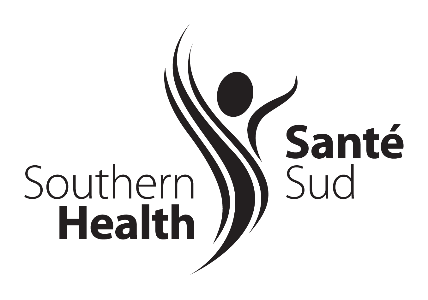 STAFF WITH LONGER HAIREnsure your hair is secured in a tight bun with no loose “fly aways”.No pony tails or loose hairas these can be a contamination concern, especially when removing a gown.